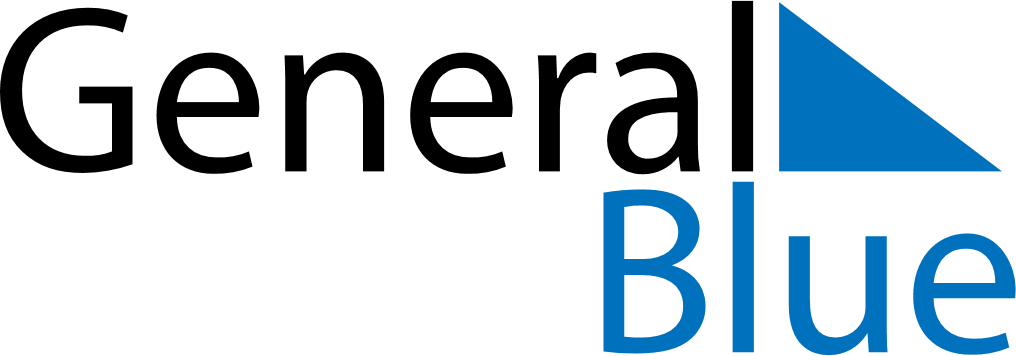 June 2026June 2026June 2026June 2026TogoTogoTogoSundayMondayTuesdayWednesdayThursdayFridayFridaySaturday1234556789101112121314151617181919202122232425262627Day of the Martyrs282930